Vážená paní Jindrová, po dohodě s Městem Trutnov závazně objednávám: pronájem, montáž a demontáž pódia, technické zajištění kulturního programu na vánočních trzích na Krakonošovo náměstí v Trutnově ve dnech 9. - 23. 12. 2022, reprodukovanou hudbu (vánoční koledy, písně s vánoční tematikou) v průběhu konání trhu. Dohodnutá cena - 55.000 Kč (+ případná DPH). Kulturní program bude probíhat všechny dny vyjma 16. 12. 2022. V příloze zasílám nejaktuálnější rozpis, který mám k dispozici. Případně poprosím pana Eichlera či paní Dědkovou o doplnění. Pódium je možné instalovat ve dnech 6. - 8. 12. 2022. Demontáž pódia je možná od 23. 12. 2022 dále. Pódium by bylo instalováno v podobných místech jako v předchozích letech (vizte přiložený plánek). Kontaktní osoba na naší straně budu buď já: Radek Aleš mladší (776 126 377), nebo můj otec Radek Aleš starší (607 268 937). Jeden z nás bude na trhu k dispozici. Naše fakturační údaje jsou: Trhy Aleš, spol. s r.o.
Na Rozhraní 619/40
321 00 Plzeň-Litice
IČO: 044 87 524
DIČ: CZ04487524Tel.: xxxxxEmail: xxxxx
Zapsaná v obchodním rejstříku vedeném Krajským soudem v Plzni, oddíl C, vložka 31756.Děkuji za spolupráci! :-) --S pozdravemIng. Radek Aleš jednatelTrhy Aleš, spol. s r.o.
Na Rozhraní 619/40
321 00 Plzeň 
+420 776 126 377 
www.trhyales.czDobrý den,dne 5. 12. potvrzuji přijetí objednávky. S pozdravem a přáním hezkého dneZuzana JindrováAsistentka ředitele, Obchod, Public relations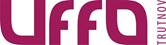 Společenské centrum Trutnovskapro kulturu a volný časnáměstí Republiky 999541 01 Trutnovwww.uffo.cz / www.cirkuff.cze-mail: xxxxxGSM: xxxxx